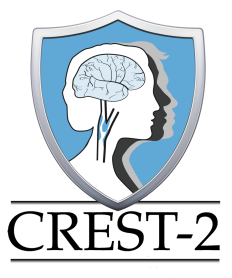        CREST-2 Manuscript Proposal FormSuggested Title:Writing Group (list individual with lead responsibility first): (Lead) 					Rationale:Main Hypothesis:Data required (variable, source, inclusions/exclusions)Note: contact Jenifer Voeks (voeks@musc.edu) or Yu Zhang (zhangyu@uab.edu) at the SDCC to confirm availability of data variables:Please submit manuscript proposal form to Kohnke.Emily@mayo.edu, CREST2 Publications and Presentations Committee. 